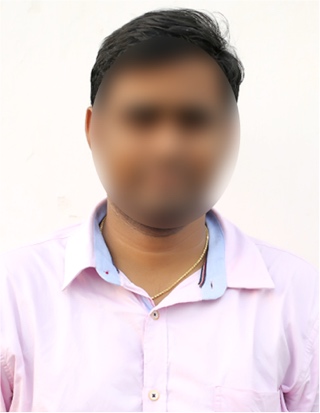 Date of Birth 		: 	05 July 2003Gender			:	Male	Father’s Name		:	Aravind KumarReligion			:	HinduNationality			:	IndianMarital Status		:	UnmarriedEducational Details	:Work Experience		:	FresherComputer Skills		: 	Ms Office (Word, Excel & PowerPoint)Languages Known		: 	English, Hindi & TeluguHobbies			:	Reading books, Playing CricketAddress			:	2-124, Narayanguda, Hyderabad,
					Telangana 500027.Declaration: I hereby declare that the information provided above is true to the best of my knowledge and belief.Place: HyderabadDate:	  08 Oct 2023							SignatureTemplate by : HRCabin.comEducationUniversity/CollegeYear of PassMarks (GPA)B.Sc. Computer ScienceVivekananda Degree College20238.2Intermediate MPCNarayana Jr College20208.710th ClassBrilliant Grammar High School20188.4